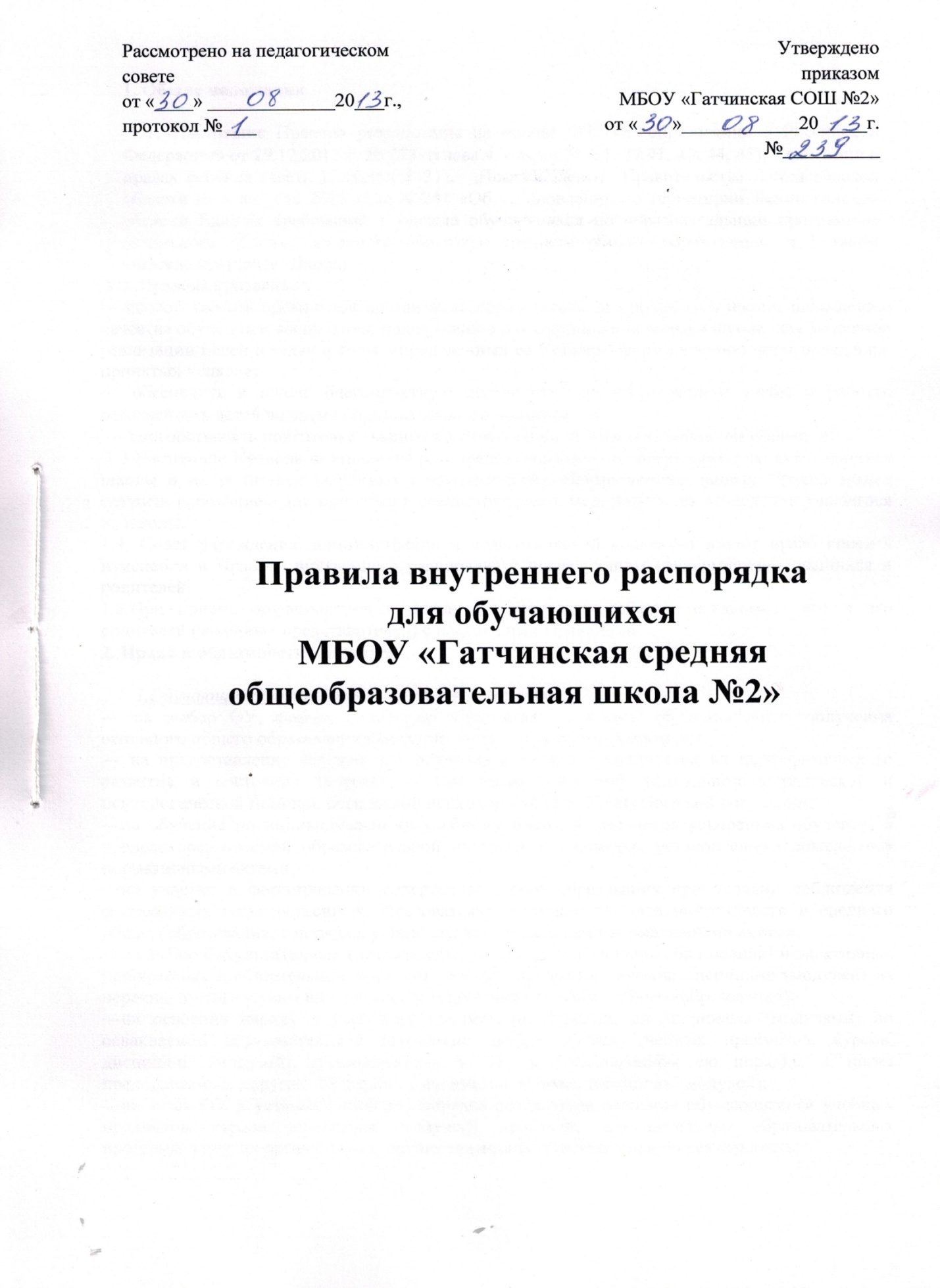 1. Общие положения1.1. Настоящие Правила разработаны на основе ФЗ «Об образовании в Российской Федерации» от 29.12.2012 г. № 273  (глава 4, статьи 34, 35, 37,41, 43, 44, 45), Конвенции о правах ребенка (часть 1, статьи 1–31),   Постановления  Правительства Ленинградской области от 6 августа 2013 года N 241 «Об установлении на территории Ленинградской области Единых требований к одежде обучающихся по образовательным программам начального общего, основного общего и среднего общего образования» и Уставом общеобразовательного учреждения (далее ОУ)  1.2. Правила призваны:— способствовать правильной организации образовательного процесса в школе, повышению качества обучения и воспитания, поддержанию дисциплины и порядка в школе  для успешной реализации целей и задач школы, определенных ее Уставом, формированию норм поведения, принятых в ОУ;— обеспечить в школе благоприятную обстановку для плодотворной учебы и работы, безопасность детей во время образовательного процесса; — способствовать подготовке учащихся к ответственной жизни в свободном обществе. 1.3.Настоящие Правила внутреннего распорядка являются обязательными для всех учащихся школы и их родителей (законных представителей). Невыполнение данных Правил может служить основанием для принятия административных мер, вплоть до отчисления учащегося из ОУ.1.4. Совет учреждения, администрация и педагогический коллектив имеют право вносить изменения в Правила внутреннего распорядка с последующим ознакомлением учащихся и родителей.1.5.При приеме обучающегося в школу администрация обязана ознакомить его и его родителей (законных представителей) с настоящими Правилами. 2. Права и обязанности учащихся2.1. 1.Обучающиеся школы имеетакадемические права:— на выбор ОУ, формы получения образования и формы обучения после получения основного общего образования или после достижения восемнадцати лет;— на предоставление условий для обучения с учетом особенностей их психофизического развития и состояния здоровья, в том числе получение социально-педагогической и психологической помощи, бесплатной психолого-медико-педагогической коррекции;—на обучение по индивидуальному учебному плану, в том числе ускоренное обучение, в пределах осваиваемой образовательной программы в порядке, установленном локальными нормативными актами;—на участие в формировании содержания своего образования при условии соблюдения федеральных государственных образовательных стандартов основного общего и среднего общего образования, в порядке, установленном локальными нормативными актами;—на выбор факультативных (необязательных для данного уровня образования) и элективных (избираемых в обязательном порядке) учебных предметов, курсов, дисциплин (модулей) из перечня, предлагаемого школой (после получения основного общего образования);—на освоение наряду с учебными предметами, курсами, дисциплинами (модулями) по осваиваемой образовательной программе любых других учебных предметов, курсов, дисциплин (модулей), преподаваемых в ОУ, в установленном ею порядке, а также преподаваемых в других ОУ учебных предметов, курсов, дисциплин (модулей);—на зачет ОУ в установленном ею порядке результатов освоения обучающимися учебных предметов, курсов, дисциплин (модулей), практики, дополнительных образовательных программ в других организациях, осуществляющих образовательную деятельность;—на отсрочку от призыва на военную службу, предоставляемую в соответствии с Федеральным законом от 28 марта 1998 года N 53-ФЗ "О воинской обязанности и военной службе"; — на уважение человеческого достоинства, защиту от всех форм физического и психического насилия, оскорбления личности, охрану жизни и здоровья;—на свободу совести, информации, свободное выражение собственных взглядов и убеждений;—на каникулы - плановые перерывы при получении образования для отдыха и иных социальных целей в соответствии с законодательством об образовании и календарным учебным графиком. В организации в каникулярный период на обучающихся не возлагаются обязанности по освоению образовательных программ (выполнение домашних заданий, привлечение к мероприятиям, предусмотренным учебным планом);—на перевод в другое ОУ, реализующее образовательную программу соответствующего уровня, в порядке, предусмотренном федеральным органом исполнительной власти, осуществляющим функции по выработке государственной политики и нормативно-правовому регулированию в сфере образования;—на  ознакомление со свидетельством о государственной регистрации, с уставом, с лицензией на осуществление образовательной деятельности, со свидетельством о государственной аккредитации, с учебной документацией, другими документами, регламентирующими организацию и осуществление образовательной деятельности в ОУ; —на участие в управлении ОУ в порядке, установленном ее Уставом;—на обжалование актов ОУ в установленном законодательством Российской Федерации порядке; —на дополнительную помощь со стороны учителя в приобретении знаний в случае затруднения в освоении предмета при собственном серьёзном отношении к нему, в случае пропусков занятий по болезни, либо в тех случаях, когда ученик не может освоить материал самостоятельно;— на своевременное уведомление о сроках контрольных работ и их объёме;—на объективную оценку знаний и умений; личное отношение учителя к учащемуся в зависимости от его поведения на уроке не должно влиять на аттестацию;— на  поощрение за успехи в учебной, физкультурной, спортивной, общественной, творческой, экспериментальной и инновационной деятельности; за высокие показатели в учебно-воспитательном процессе при отличном поведении и активном участии в общественной жизни ОУ;—набесплатное пользование библиотечно-информационными ресурсами, учебной, производственной, научной базой образовательномучреждении;—на пользование в порядке, установленном локальными нормативными актами, лечебно-оздоровительной инфраструктурой, объектами культуры и объектами спорта образовательногоучреждения;— на получение дополнительных (в том числе платных) образовательных услуг;—на помощь администрации, учителей по любым учебным и жизненным вопросам;—на условия обучения, безопасность и соблюдение гигиенических норм;—на  развитие своих творческих способностей и интересов, включая участие в конкурсах, олимпиадах, выставках, смотрах, физкультурных мероприятиях, спортивных мероприятиях, в том числе в официальных спортивных соревнованиях, и других массовых мероприятиях;— на льготы, предусмотренные законодательством Российской Федерации, актами органов местного самоуправления и Уставом ОУ;Осуществление перечисленных выше прав несовместимо с нарушением общественного порядка, норм нравственности и охраны здоровья, прав и свобод других лиц.2.1.2. Обучающимся предоставляются следующие меры социальной поддержки и стимулирования:— на обеспечение питанием в случаях и в порядке, которые установлены федеральными законами, законами субъектов Российской Федерации;расписание занятий должно предусматривать перерыв достаточной продолжительности для питания обучающихся;—на транспортное обеспечение в соответствии со статьей 40 Федерального закона « Об образовании в РФ»;—иные меры социальной поддержки, предусмотренные нормативными правовыми актами Российской Федерации и нормативными правовыми актами субъектов Российской Федерации, правовыми актами органов местного самоуправления, локальными нормативными актами. 2.1.3. Лица, обучающиеся в ОУ и осваивающие основную образовательную программу в форме самообразования или семейного образования вправе пройти экстерном промежуточную и государственную итоговую аттестацию. Указанные лица, не имеющие основного общего или среднего общего образования, вправе пройти экстерном промежуточную и государственную итоговую аттестацию бесплатно. При прохождении аттестации экстерны пользуются академическими правами обучающихся по соответствующей образовательной программе.2.1.4. Обучающиеся имеют право на посещение по своему выбору мероприятий, которые проводятся в ОУ, и не предусмотрены учебным планом, в порядке, установленном локальными нормативными актами. Привлечение обучающихся без их согласия и несовершеннолетних обучающихся без согласия их родителей (законных представителей) к труду, не предусмотренному образовательной программой, запрещается.2.1.5. Обучающиеся имеют право на участие в общественных объединениях, созданных в соответствии с законодательством Российской Федерации, а также на создание общественных объединений обучающихся в установленном федеральным законом порядке.2.1.6. Принуждение обучающихся, воспитанников к вступлению в общественные объединения, в том числе в политические партии, а также принудительное привлечение их к деятельности этих объединений и участию в агитационных кампаниях и политических акциях не допускается.2.1.7. В случае прекращения деятельности ОУ, аннулирования соответствующей лицензии, лишения ее государственной аккредитации по соответствующей образовательной программе или истечения срока действия государственной аккредитации по соответствующей образовательной программе учредитель и (или) уполномоченный им орган управления указанной организацией обеспечивают перевод совершеннолетних обучающихся с их согласия и несовершеннолетних обучающихся с согласия их родителей (законных представителей) в другие ОУ по образовательным программам соответствующих уровня и направленности. В случае приостановления действия лицензии, приостановления действия государственной аккредитации полностью или в отношении отдельных уровней образования, учредитель и (или) уполномоченный им орган управления указанного ОУ обеспечивают перевод по заявлению совершеннолетних обучающихся, несовершеннолетних обучающихся по заявлению их родителей (законных представителей) в другие ОУ, осуществляющие образовательную деятельность по имеющим государственную аккредитацию основным образовательным программам соответствующих уровня и направленности. Порядок и условия осуществления такого перевода устанавливаются федеральным органом исполнительной власти, осуществляющим функции по выработке государственной политики и нормативно-правовому регулированию в сфере образования2.1.8. Пользование учебниками, учебными пособиями, средствами обучения и воспитания— обучающимся, осваивающим основные образовательные программы за счет бюджетных ассигнований федерального бюджета, бюджетов субъектов Российской Федерации и местных бюджетов в пределах федеральных государственных образовательных стандартов, образовательных стандартов, бесплатно предоставляются в пользование на время получения образования учебники и учебные пособия, а также учебно-методические материалы, средства обучения и воспитания.—пользование учебниками и учебными пособиями обучающимися, осваивающими учебные предметы, курсы, дисциплины (модули) за пределами федеральных государственных образовательных стандартов, образовательных стандартов и (или) получающими платные образовательные услуги, осуществляется в порядке, установленном ОУ.2.1.9. обучение детей, осваивающих основные общеобразовательные программы и нуждающихся в длительном лечении, а также детей-инвалидов, которые по состоянию здоровья не могут посещать образовательное учреждение, может быть организовано обучение на дому. Основанием для организации обучения на дому является заключение медицинской организации и в письменной форме обращение родителей (законных представителей).Порядок регламентации и оформления отношений ОУ и родителей (законных представителей) обучающихся, нуждающихся в длительном лечении, а также детей-инвалидов в части организации обучения по основным общеобразовательным программам на дому определяется нормативным правовым актом уполномоченного органа государственной власти субъекта Российской Федерации.2.2. Учащиеся ОУ обязаны: 2.2.1. добросовестно осваивать образовательную программу, выполнять индивидуальный учебный план, в том числе посещать предусмотренные учебным планом или индивидуальным учебным планом учебные занятия, осуществлять самостоятельную подготовку к занятиям, выполнять задания, данные педагогическими работниками в рамках образовательной программы;2.2.2. выполнять требования устава ОУ, правил внутреннего распорядка и иных локальных нормативных актов по вопросам организации и осуществления образовательной деятельности:•  знать и соблюдать Конституцию и Законы Российской Федерации, Устав ОУ,  настоящие Правила для учащихся;готовить себя к достойному служению Отечеству, знать и уважать Герб, Флаг и Гимн Российской Федерации, символику Ленинградской области, города Гатчина, ОУ;строго соблюдать режим работы ОУ, посещать уроки в соответствии с расписанием, за исключением уважительных причин, не допускать опозданий на уроки; входить в класс после звонка можно только с разрешения директора, заместителя директора по УВР или классного руководителя;  в случае отсутствия ученика в ОУ более одного дня учащийся представляет классному руководителю медицинскую справку. учащиеся должны приходить в ОУ не позднее, чем за 10 минут до начала занятий; учащиеся, систематически опаздывающие, могут быть вызваны для объяснения в администрацию;  после 1-го звонка в 8ч. 25мин.  раздевалки закрываются,  с 8ч. 35 мин. до 9.ч.00 мин. вход вОУ закрыт на технический перерыв.являться на занятия чистыми и опрятными в одежде, соответствующей деловому стилю, яркие, вызывающие макияж и украшения во время учебных занятий не допустимы; к одежде делового стиля относятся: однотонное платье, или блуза с юбкой (длина юбки до колена - плюс-минус 5 см), брючный костюм должен быть не броским и без отделки, брюки классического покроя. В одежде делового стиля возможны различные варианты полосок и клеток неярких тонов.В школьной деловой одежде не допускаются вещи, имеющие яркие, вызывающие и абстрактные рисунки, джинсы, спортивная и иная одежда специального назначения. Прическа школьницы: волосы чистые, ухоженные. Волосы длиннее плеч убираются наверх или закалываются.на уроки физкультуры приходить  в спортивной формеи спортивной обуви, не оставляющей полос на полу (спортивную одежду разрешается носить только на уроках физической культуры);для всех учащихся обязательно наличие сменной обуви; не рекомендуется хранить сменную обувь в школе, а также в пластиковых пакетах;ученики обязаны верхнюю одежду оставлять в гардеробе. Не разрешается ходить по ОУ в пальто, куртках и т.д., а так же в головных уборах; не рекомендуется оставлять в карманах верхней одежды деньги, ключи, проездные билеты, иные ценности. Гардеробщица выдаёт одежду ученику во время занятий только с разрешения учителя или классного руководителя.Выход учащихся из ОУ в течение учебного дня разрешается только по письменному разрешению классного руководителя или дежурного администратора. • своевременно и точно выполнять распоряжения администрации, учительского коллектива и технического персонала, проявляя уважение и почтительность; во время урока быть внимательными, нельзя шуметь, самовольно вставать с места, отвлекаться самому и отвлекать товарищей от занятий посторонними разговорами, играми и другими, не относящимися к уроку делами. Урочное время должно использоваться учащимися только для учебных целей;занимать места в кабинете, так как это устанавливает классный руководитель или учитель по предмету, с учетом психо-физических особенностей учеников;• аккуратно вести дневник и подавать его по первому требованию учителядля выставления оценок, записи замечаний и другой информации для родителей;в конце недели учащиеся обязаны сдавать дневник на проверку классному руководителю и еженедельно давать его на подпись родителям;при выполнении письменных работ (контрольных, самостоятельных, проверочных и т.д.) следовать требованиям учителя: писать в нужной тетради, оформлять задание в соответствии с указаниями, сдавать работу вовремя;новую тетрадь начинать, только закончив старую. Не вырывать из тетради страниц;работы, не выполненные или не сданные на проверку в установленный срок по причине систематической неподготовленности ученика к уроку, могут быть оценены учителем оценкой «неудовлетворительно»;итоговые отметки выставляются на основании не менее 3-х текущих отметок; в случае невозможности аттестовать знания ученика из-за многочисленных пропусков уроков ему может быть назначена административная контрольная работа;информация о назначении административной контрольной работы сообщается ученику и его родителям заранее, но не позднее 10 дней до времени проведения контрольной работы;в случае неявки ученика на административную контрольную работу без уважительной причины ему может быть выставлена итоговая отметка «неудовлетворительно»;исправление итоговых оценок возможно по письменному заявлению ученика или его родителей, поданному в течение 2-х дней со дня получения оценки. Для пересмотра оценки заявление передаётся в конфликтную комиссию; исправление текущей отметки возможно только по согласованию с ведущим учителем; в ОУ по решению педагогического совета допускается безоценочное обучение. Порядок аттестации учащихся в этом случае определяется в каждом конкретном классе отдельно;во время урока на парте ученика находится: дневник, учебник, тетрадь, ручка, линейка, карандаш или то, что необходимо для данного урока. Ничего лишнего, отвлекающего ученика от урока на парте быть не должно.учитель не имеет права задерживать учащихся после звонка с урока; удаление учащихся с урока запрещено; снятие учащихся с урока возможно только с согласия учащихся и учителя по распоряжению директора  или дежурного администратора;проведение контрольных опросов после уроков возможно только с целью улучшения отметки по просьбе ученика или его родителей при согласии учителя;не разрешается выставление отметок за поведение;2.2.3. заботиться о сохранении и об укреплении своего здоровья, стремиться к нравственному, духовному и физическому развитию и самосовершенствованию:  в течение учебного дня учащимся не может быть предложено более 1 письменной контрольной работы на весь урок, либо более 2-х письменных самостоятельных (практических) работ на 15-20 мин., либо 3-х индивидуальных опросов у доски; каждый учитель определяет специфические правила при проведении занятий по своему предмету, которые не должны противоречить законам России, нормативным документам и правилам ОУ. Эти правила обязательны для исполнения всеми учащимися, обучающимся у данного учителя;поддерживать чистоту в классе и на рабочем месте; развивать творческую инициативу, соблюдать требования техники безопасности и санитарии, соблюдать требования по охране труда; экономно расходовать электроэнергию, воду, сырье и другие материалы;учиться сочетать личные интересы с интересами коллектива ОУ;нахождение в ОУ посторонних лиц возможно только с разрешения дежурного администратора;учащиеся должны покинуть ОУ через 20 минут после окончания занятий, кроме случаев, предусмотренных планом внеурочных мероприятий;строго выполнять все указания руководителя при проведении массовых мероприятий, избегать любых действий, которые могут быть опасны для собственной жизни и для окружающих. Необходимо:-соблюдать дисциплину, следовать установленным маршрутом движения, оставаться в расположении группы, если это определено руководителем;-соблюдать правила личной гигиены, своевременно сообщать руководителю группы об ухудшении здоровья или травме;-запрещается применять открытый огонь (факелы, свечи, фейерверки, хлопушки, костры и др.), устраивать световые эффекты с применением химических, пиротехнических и других средств, способных вызвать возгорание.2.2.4. уважать честь и достоинство других обучающихся и работников ОУ, не создавать препятствий для получения образования другими обучающимися: действовать на благо родногоОУ, заботиться о его чести, поддержании его авторитета и традиций;• проявлять уважение к старшим, заботиться о младших. Вне ОУ учащиеся обязаны вести себя так, чтобы не уронить свою честь и достоинство, не запятнать доброе имя ОУ.2.2.5. бережно относиться к имуществу ОУ:• беречь имущество ОУ, аккуратно относиться как к своему, так и к чужому имуществу;в случае порчи школьного имущества учащийся (или члены его семьи) восстанавливают (ремонтируют) испорченное;Дисциплина в ОУ поддерживается на основе уважения человеческого достоинства обучающихся, педагогических работников. Применение физического и (или) психического насилия по отношению к обучающимся не допускается.2.3. Учащимся категорически запрещается:• приносить, передавать или использовать в ОУ оружие, спиртные напитки, табачные изделия и зажигательные принадлежности, токсичные и наркотические вещества и другие посторонние предметы, не имеющие отношения к образовательному процессу;• появляться в нетрезвом, наркотическом (токсическом) состоянии, курить в ОУ; • использовать любые предметы и вещества, могущие привести к взрывам и возгораниям; применение физической силы для выяснения отношений, запугивания, вымогательства;играть в азартные игры, проводить операции спекулятивного характера. В противном случае, администрация, классные руководители, дежурные педагоги могут изъять имущество до прихода родителей (законных представителей) учащегося;• любые действия, очевидно влекущие за собой опасные последствия для окружающих, такие как толкание, удары предметами, бросание чем- либо, драки, оскорбления, сквернословия, приставания;приходить в ОУ в грязной, мятой одежде, неприлично короткой или открытой одежде, открыто демонстрировать принадлежность к различным фан-движениям, каким бы то ни было партиям, религиозным течениям и т.п.; • портить школьное имущество;делать в  библиотечных книгах какие либо отметки, посторонние рисунки и загибать страницы; • прогуливать, а также опаздывать на уроки;уходить из ОУ и с его территории во время занятий без разрешения (в письменном виде) дежурного администратора или медицинского работника. Территория ОУ является его частью, поэтому учащиеся обязаны соблюдать общие правила поведения, установленные Правилами внутреннего распорядка;самовольно покидать культурные, спортивные и внеклассные мероприятия;  во время урока нельзя отвлекаться самому и отвлекать товарищей от занятий посторонними разговорами, играми и другими не относящимися к уроку делами. Урочное время должно использоваться учащимися только для учебных целей. Запрещены любые действия, приводящие к срыву урока;пользоваться мобильными телефонами и другими устройствами не относящимися к учебному процессу. Следует отключить и убрать все технические устройства (плееры, наушники, игровые приставки и пр.), перевести мобильный телефон в тихий режим и убрать его со стола. В случае нарушения, учитель имеет право изъять техническое устройство на время урока. При неоднократном нарушении этих требований устройство возвращается только в присутствии родителей (законных представителей) учащегося;во внеурочное время гулять на улице без сопровождения взрослых после 22.00. 3. О поощрениях и наказаниях учащихся3.1. Поощрения. 3.1.1. Учащиеся ОУ поощряются за: — успехи в учебе; — участие и победу в учебных, творческих и спортивных состязаниях; — общественно-полезную деятельность и добровольный труд на благо ОУ; — благородные поступки.3.1.2. ОУприменяет следующие виды поощрений: — объявление благодарности; — награждение Почетной грамотой; — награждение ценным подарком;— награждением Благодарственным письмом родителям;—похвальным листом или грамотой;—  медалью «За особые успехи в учении»  по окончании ОУ.3.1.3. Поощрения применяются директором по представлению педагогического совета, классного руководителя, также в соответствии с положениями о проводимых в ОУ конкурсах и соревнованиях, и объявляются в приказе по ОУ. Поощрения применяются в обстановке широкой гласности, доводятся до сведения учащихся, работников ОУ, родителей (законных представителей). Директор принимает решение о публикации в средствах массовой информации сообщения о поощрении учащегося.3.2. Взыскания и ответственность за нарушения.3.2.1. За неисполнение или нарушение устава ОУ, правил внутреннего распорядка и иных локальных нормативных актов по вопросам организации и осуществления образовательной деятельности к обучающимся могут быть применены меры дисциплинарного взыскания - замечание, выговор, отчисление из ОУ.3.2.2. Меры дисциплинарного взыскания не применяются к обучающимся с ограниченными возможностями здоровья (с задержкой психического развития и различными формами умственной отсталости).3.2.3. Не допускается применение мер дисциплинарного взыскания к обучающимся во время их болезни, каникул.3.2.4. При выборе меры дисциплинарного взыскания ОУ должно учитывать тяжесть дисциплинарного проступка, причины и обстоятельства, при которых он совершен, предыдущее поведение обучающегося, его психофизическое и эмоциональное состояние, а также мнение советов обучающихся, родительского комитета: взыскания налагаются с соблюдением следующих принципов: — привлечения к ответственности только виновного ученика; — личного характера ответственности (коллективная ответственность класса, группы учащихся за действия члена ученического коллектива не допускается);— за одно нарушение налагается только одно основное взыскание; — предоставления возможности ученику объяснить и оправдать свой проступок в форме, соответствующей его возрасту, до наложения дисциплинарного взыскания (право на защиту). Взыскание налагается в письменной форме (устные методы педагогического воздействия дисциплинарными взысканиями не считаются). Применение мер дисциплинарного взыскания, не предусмотренных настоящими Правилами, запрещается.3.2.5. По решению ОУ за неоднократное совершение дисциплинарных проступков, допускается применение отчисления несовершеннолетнего обучающегося, достигшего возраста пятнадцати лет, из ОУ, как меры дисциплинарного взыскания. Отчисление несовершеннолетнего обучающегося применяется, если иные меры дисциплинарного взыскания и меры педагогического воздействия не дали результата и дальнейшее его пребывание в ОУ, оказывает отрицательное влияние на других обучающихся, нарушает их права и права работников ОУ, а также нормальное функционирование ОУ.Нарушениями, влекущими за собой наложение взыскания, затем исключение из ОУ, являются: а) многократные пропуски занятий без уважительной причины; б) рукоприкладство — нанесение побоев, избиение; в) угроза, запугивание, шантаж; г) моральное издевательство: — употребление оскорбительных кличек; — дискриминация по национальным и социальным признакам; — подчёркивание физических недостатков; — нецензурная брань; — умышленное доведение другого человека до стресса, срыва. д) унижение человеческого достоинства: — вымогательство; — воровство; — порча имущества; — распитие спиртных напитков; — курение в ОУ и на его территории е) нарушение пунктов договора на оказание образовательных услуг.3.2.6. Решение об отчислении несовершеннолетнего обучающегося, достигшего возраста пятнадцати лет и не получившего основного общего образования, как мера дисциплинарного взыскания принимается с учетом мнения его родителей (законных представителей) и с согласия комиссии по делам несовершеннолетних и защите их прав. Решение об отчислении детей-сирот и детей, оставшихся без попечения родителей, принимается с согласия комиссии по делам несовершеннолетних и защите их прав и органа опеки и попечительства.3.2.7. Необходимо незамедлительно проинформировать об отчислении несовершеннолетнего обучающегося в качестве меры дисциплинарного взыскания орган местного самоуправления, осуществляющий управление в сфере образования. Орган местного самоуправления, осуществляющий управление в сфере образования, и родители (законные представители) несовершеннолетнего обучающегося, отчисленного из ОУ, не позднее чем в месячный срок принимают меры, обеспечивающие получение несовершеннолетним обучающимся общего образования.3.2.8. Обучающийся, родители (законные представители) несовершеннолетнего обучающегося вправе обжаловать в комиссию по урегулированию споров между участниками образовательных отношений меры дисциплинарного взыскания и их применение к обучающемуся.3.2.9. Порядок применения кобучающимся и снятия с обучающихся мер дисциплинарного взыскания устанавливается федеральным органом исполнительной власти, осуществляющим функции по выработке государственной политики и нормативно-правовому регулированию в сфере образования.4. Права, обязанности и ответственность в сфере образования родителей (законных представителей) несовершеннолетних обучающихся4.1. Родители (законные представители) несовершеннолетних обучающихся имеют преимущественное право на обучение и воспитание детей перед всеми другими лицами. Они обязаны заложить основы физического, нравственного и интеллектуального развития личности ребенка.4.2. Органы государственной власти и органы местного самоуправления, ОУ оказывают помощь родителям (законным представителям) несовершеннолетних обучающихся в воспитании детей, охране и укреплении их физического и психического здоровья, развитии индивидуальных способностей и необходимой коррекции нарушений их развития.4.3.Родители (законные представители) несовершеннолетних обучающихсяимеют право:1) выбирать до завершения получения ребенком основного общего образования с учетом мнения ребенка, а также с учетом рекомендаций психолого-медико-педагогической комиссии (при их наличии) формы получения образования и формы обучения, ОУ, язык, языки образования, факультативные и элективные учебные предметы, курсы, дисциплины (модули) из перечня, предлагаемого ОУ;2) дать ребенку основное общее, среднее общее образование в семье. Ребенок, получающий образование в семье, по решению его родителей (законных представителей) с учетом его мнения на любом этапе обучения вправе продолжить образование в ОУ;3) знакомиться с уставом ОУ, лицензией на осуществление образовательной деятельности, со свидетельством о государственной аккредитации, с учебно-программной документацией и другими документами, регламентирующими организацию и осуществление образовательной деятельности;4) знакомиться с содержанием образования, используемыми методами обучения и воспитания, образовательными технологиями, а также с оценками успеваемости своих детей;5) защищать права и законные интересы обучающихся;6) получать информацию о всех видах планируемых обследований (психологических, психолого-педагогических) обучающихся, давать согласие на проведение таких обследований или участие в таких обследованиях, отказаться от их проведения или участия в них, получать информацию о результатах проведенных обследований обучающихся;7) принимать участие в управлении ОУ, в форме, определяемой уставом учреждения;8) присутствовать при обследовании детей психолого-медико-педагогической комиссией, обсуждении результатов обследования и рекомендаций, полученных по результатам обследования, высказывать свое мнение относительно предлагаемых условий для организации обучения и воспитания детей.9)Привлечение обучающихся без их согласия и несовершеннолетних обучающихся без согласия их родителей (законных представителей) к труду, не предусмотренному образовательной программой, запрещается.4.4.Родители (законные представители) несовершеннолетних обучающихся обязаны:1) обеспечить получение детьми общего образования;2) соблюдать правила внутреннего распорядка ОУ, требования локальных нормативных актов, которые устанавливают режим занятий обучающихся, порядок регламентации образовательных отношений между ОУ и обучающимися и (или) их родителями (законными представителями) и оформления возникновения, приостановления и прекращения этих отношений;3) уважать честь и достоинство обучающихся и работников ОУ.4.5.  За неисполнение или ненадлежащее исполнение обязанностей, установленных настоящим Федеральным законом и иными федеральными законами, родители (законные представители) несовершеннолетних обучающихся несут ответственность, предусмотренную законодательством Российской Федерации.5. Защита прав обучающихся, родителей (законных представителей) несовершеннолетних обучающихсяВ целях защиты своих прав обучающиеся, родители (законные представители) несовершеннолетних обучающихся самостоятельно или через своих представителей вправе:1) направлять в органы управления ОУ обращения о применении к работникам указанных организаций, нарушающим и (или) ущемляющим права обучающихся, родителей (законных представителей) несовершеннолетних обучающихся, дисциплинарных взысканий. Такие обращения подлежат обязательному рассмотрению указанными органами с привлечением обучающихся, родителей (законных представителей) несовершеннолетних обучающихся;2) обращаться в комиссию по урегулированию споров между участниками образовательных отношений, в том числе по вопросам о наличии или об отсутствии конфликта интересов педагогического работника;3) использовать не запрещенные законодательством Российской Федерации иные способы защиты прав и законных интересов.6. Техника безопасности во время образовательной деятельности6.1. Каждый учащийся должен соблюдать требования по технике безопасности, проходить инструктаж под руководством классного руководителя или учителя-предметника; учащиеся, достигшие 14 лет, расписываются в журнале инструктажа по технике безопасности. 6.2. В целях предупреждения случаев травматизма и несчастных случаев во время  образовательной деятельности   все учащиеся обязаны соблюдать п.2 Правил внутреннего распорядка ОУ. Настоящие Правила распространяются на весь учебный процесс и на все внеклассные и внешкольные мероприятия, проводимые во внеурочное время, как на территории ОУ, так и за его пределами.  Заповеди для учащихся МБОУ « Гатчинская СОШ №2».Наша школа самая лучшая, потому что она наша.  Нас много и все мы разные. Этим мы и интересны друг другу. Относись к другим так, как ты хочешь, чтобы относились к тебе.Учти, что встречают по одёжке, а провожают по уму. Если случиться ошибиться – не выкручивайся и не ври. Будь честен перед самим собой. Стремись жить с пользой для людей и для себя. Трудные обстоятельства не оправдывают дурные поступки.Срок данного Положения не ограничен.При изменении нормативно – правовых документов, регламентирующих деятельность образовательных учреждений,  в положение вносятся изменения в соответствии с установленным порядком изменения локальных нормативных актов.